The Florida Surveyor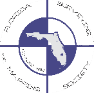       Advertising Contract for Digital Publication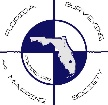 SIZE							1 Issue 			2-11 Issues Inside Cover (front/back)			N/A	per issue		$525	per issueFull Page					$720	per issue		$395	per issue½ Page						$575	per issue		$320	per issue¼ Page						$290	per issue		$175	per issueBusiness card 					$120	per issue		$100 	per issueREQUIREMENTSPrices listed above do not include 7.5% sales tax.		PDF-compatible copy (jpeg preferred, will accept pdf or gif documents)New ads and/or changes are due by the 20th of each month for the following month’s publication. It is the responsibility of the client to submit new ads or changes. If not received by the 20th of the month, no ad change will occur for one month.EXTRA BENEFITSAbove prices include (at no additional charge):Full colorHyperlink to your website added to your ad Contracts for one year (11 issues) receive 10% discount (before tax) if paid in full.  (July/Aug. OR Aug./Sept. combined)Company										Contact Name 										Billing Address										City 						 State		 Zip			Phone 						 Fax 					 E-Mail											Start Month/Year			    End Month/Year					                 (first month ad runs)                                         (last month ad runs)Payment Information						    	Payment Schedule:        Pay in full           Pay monthly*Payment Method:           Check                      AE/Visa/MasterCard*If paying monthly by card, your account will be automatically charged. If paying monthly by check, you will be emailed an invoice on the 1st of each  month for the following month’s ad.Credit Card InformationCard No. 	Expiration Date           				CVV # Credit Card Billing Address                       AD                                                                                                         Signature:             								                       Date:  ----------------------------------------------------------------------------------------------------------------------------------------------------------------------